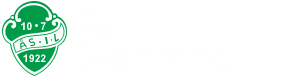 Til: 	Akershus Svømmekrets og svømmeklubbene. INVITASJON TIL ÅS REKRUTTSTEVNE HØSTEN 2017Ås Idrettslag Svømming inviterer til rekruttstevne i Nordbytun svømmehall (Emely Kirkeruds vei 6, 1407 Vinterbro). Søndag 24. september kl. 12:00 - Innsvømming og lagledermøte fra kl. 11:00. Stevnet er åpent for alle født 2009 og eldre. Alle svømmere vil motta en deltakerpremie.Startkontingent kr. 100 pr. deltager uavhengig av antall starter. Bassenget er 25m langt, har 6 baner, ferskvann, bølgebrytende baneskillere og vanntemperatur på ca. 27 grader. Stevnet avholdes med manuell tidtaking. Startkontingent faktureres klubbene etter stevnet. Faktura blir sendt pr e-post.  Påmelding (helst i form av UNI_P.TXT og tekstfil) sendes innen  14. september 2017 klokken 24:00 på e-post til assvom@gmail.com . Kontaktperson påmelding: Kristian Munthe, mobil 91881737. Etteranmelding i ledige baner godtas på stevnedagen.Stevneleder: Kristian Munthe (mobil: 91881737)Øvelsesrekkefølge for rekruttstevnet : Vel møtt på Nordbytun! Ås IL SvømmingNr. Øvelse Kjønn 1 50m fri jenter250m frigutter3 25m rygg jenter425m rygggutter525m brystjenter625m brystgutter725m butterflyjenter825m butterflygutter925m fri jenter1025m frigutter11100 IMjenter12100 IM gutter1350m bryst jenter1450m brystgutter1550m ryggjenter 1650m rygggutter17 4 x 50m fri mix jenter/gutter 